NOT: Bu form Anabilim Dalı Başkanlığı üst yazı ekinde word formatında enstitüye ulaştırılmalıdır.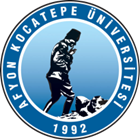 T.C.AFYON KOCATEPE ÜNİVERSİTESİSOSYAL BİLİMLER ENSTİTÜSÜT.C.AFYON KOCATEPE ÜNİVERSİTESİSOSYAL BİLİMLER ENSTİTÜSÜT.C.AFYON KOCATEPE ÜNİVERSİTESİSOSYAL BİLİMLER ENSTİTÜSÜT.C.AFYON KOCATEPE ÜNİVERSİTESİSOSYAL BİLİMLER ENSTİTÜSÜ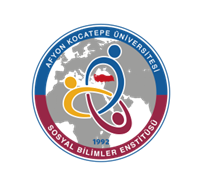 2023-2024 EĞİTİM-ÖGRETİM YILI GÜZ YARIYILI MALİYE ANABİLİM MALİ HUKUK TEZSİZ YÜKSEK LİSANS PROGRAMI HAFTALIK DERS PROGRAMI(YÜKSEK LİSANS)2023-2024 EĞİTİM-ÖGRETİM YILI GÜZ YARIYILI MALİYE ANABİLİM MALİ HUKUK TEZSİZ YÜKSEK LİSANS PROGRAMI HAFTALIK DERS PROGRAMI(YÜKSEK LİSANS)2023-2024 EĞİTİM-ÖGRETİM YILI GÜZ YARIYILI MALİYE ANABİLİM MALİ HUKUK TEZSİZ YÜKSEK LİSANS PROGRAMI HAFTALIK DERS PROGRAMI(YÜKSEK LİSANS)2023-2024 EĞİTİM-ÖGRETİM YILI GÜZ YARIYILI MALİYE ANABİLİM MALİ HUKUK TEZSİZ YÜKSEK LİSANS PROGRAMI HAFTALIK DERS PROGRAMI(YÜKSEK LİSANS)2023-2024 EĞİTİM-ÖGRETİM YILI GÜZ YARIYILI MALİYE ANABİLİM MALİ HUKUK TEZSİZ YÜKSEK LİSANS PROGRAMI HAFTALIK DERS PROGRAMI(YÜKSEK LİSANS)2023-2024 EĞİTİM-ÖGRETİM YILI GÜZ YARIYILI MALİYE ANABİLİM MALİ HUKUK TEZSİZ YÜKSEK LİSANS PROGRAMI HAFTALIK DERS PROGRAMI(YÜKSEK LİSANS)2023-2024 EĞİTİM-ÖGRETİM YILI GÜZ YARIYILI MALİYE ANABİLİM MALİ HUKUK TEZSİZ YÜKSEK LİSANS PROGRAMI HAFTALIK DERS PROGRAMI(YÜKSEK LİSANS)2023-2024 EĞİTİM-ÖGRETİM YILI GÜZ YARIYILI MALİYE ANABİLİM MALİ HUKUK TEZSİZ YÜKSEK LİSANS PROGRAMI HAFTALIK DERS PROGRAMI(YÜKSEK LİSANS)         GÜNLER         GÜNLER         GÜNLER         GÜNLER         GÜNLER         GÜNLER         GÜNLER         GÜNLERSaatCumartesiCumartesiPazar08.30ARAŞTIRMA YÖNTEMLERİ VE YAYIN ETİĞİ (PROF. DR. GÜLSÜM GÜRLER HAZMAN)ARAŞTIRMA YÖNTEMLERİ VE YAYIN ETİĞİ (PROF. DR. GÜLSÜM GÜRLER HAZMAN)AB’ de Vergisel Yapı ve Türkiye’nin Uyumu (PROF. DR. KAMİL GÜNGÖR)09:30ARAŞTIRMA YÖNTEMLERİ VE YAYIN ETİĞİ (PROF. DR. GÜLSÜM GÜRLER HAZMAN)ARAŞTIRMA YÖNTEMLERİ VE YAYIN ETİĞİ (PROF. DR. GÜLSÜM GÜRLER HAZMAN)AB’ de Vergisel Yapı ve Türkiye’nin Uyumu (PROF. DR. KAMİL GÜNGÖR)10.30ARAŞTIRMA YÖNTEMLERİ VE YAYIN ETİĞİ (PROF. DR. GÜLSÜM GÜRLER HAZMAN)ARAŞTIRMA YÖNTEMLERİ VE YAYIN ETİĞİ (PROF. DR. GÜLSÜM GÜRLER HAZMAN)AB’ de Vergisel Yapı ve Türkiye’nin Uyumu (PROF. DR. KAMİL GÜNGÖR)11:30Vergi Teorisi Analizi (PROF. DR. İSA SAĞBAŞ)Vergi Teorisi Analizi (PROF. DR. İSA SAĞBAŞ)Servet ve Harcama Vergileri Analizi (DOÇ. DR. CEYDA KÜKRER MUTLU)13:00Vergi Teorisi Analizi (PROF. DR. İSA SAĞBAŞ)Vergi Teorisi Analizi (PROF. DR. İSA SAĞBAŞ)Servet ve Harcama Vergileri Analizi (DOÇ. DR. CEYDA KÜKRER MUTLU)14:00Vergi Teorisi Analizi (PROF. DR. İSA SAĞBAŞ)Vergi Teorisi Analizi (PROF. DR. İSA SAĞBAŞ)Servet ve Harcama Vergileri Analizi (DOÇ. DR. CEYDA KÜKRER MUTLU)15.00YEREL YÖNETİMLER MALİYESİ (DOÇ. DR. İSMAİL CİĞERCİ)YEREL YÖNETİMLER MALİYESİ (DOÇ. DR. İSMAİL CİĞERCİ)Mali Hukukta Güncel Sorunlar (PROF. DR. İHSAN CEMİL DEMİR)16.00YEREL YÖNETİMLER MALİYESİ (DOÇ. DR. İSMAİL CİĞERCİ)YEREL YÖNETİMLER MALİYESİ (DOÇ. DR. İSMAİL CİĞERCİ)Mali Hukukta Güncel Sorunlar (PROF. DR. İHSAN CEMİL DEMİR)17:00YEREL YÖNETİMLER MALİYESİ (DOÇ. DR. İSMAİL CİĞERCİ)YEREL YÖNETİMLER MALİYESİ (DOÇ. DR. İSMAİL CİĞERCİ)Mali Hukukta Güncel Sorunlar (PROF. DR. İHSAN CEMİL DEMİR)